Abstract detailsSave this file as: Abstract_Lastname_Initial e.g. Abstract_MountjoyJPlease send this form completed to the INCISE 2023 email:Contact:	INCISE2023@gmail.comDeadline: 	18 August 2023INCISE 2023: 5-7 December 2023Wellington, New Zealand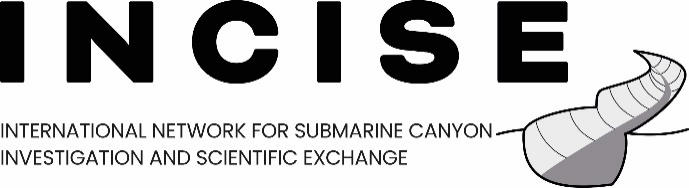 Author listPlease indicate presenting author in bold and use superscript numbers for affiliationsEmail address of corresponding authorAffiliations listShort titleFull titlePreferred presentation formatWe will endeavour to allocate oral presentations as author’s primary choice; however, due to limited sessions and timeslots, poster presentations may be allocated.            Oral presentation                                       (12 mins + 3 mins for questions)           Poster presentation                                  (3 mins presentation time)Video recording of presentation           NO - DO NOT host the video of my presentation as we have unpublished/sensitive data.          Yes - I am happy for my presentation to be recorded.AbstractMaximum 350 words